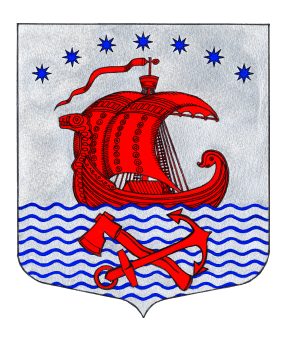 СОВЕТ  ДЕПУТАТОВМУНИЦИПАЛЬНОГО ОБРАЗОВАНИЯСВИРИЦКОЕ СЕЛЬСКОЕ ПОСЕЛЕНИЕВОЛХОВСКОГО МУНИЦИПАЛЬНОГО РАЙОНАЛЕНИНГРАДСКОЙ ОБЛАСТИ(Четвертого созыва)РЕШЕНИЕот «25»  марта 2022 года                                                                               №145О назначении публичных слушанийпо проекту решения «Об исполнениибюджета  муниципального образованияСвирицкое сельское поселениеВолховского муниципального районаЛенинградской области за 2021 год»           Рассмотрев представленный администрацией муниципального образования Свирицкое сельское поселение проект решения Совета депутатов муниципального образования Свирицкое сельское поселение «Об исполнении бюджета муниципального образования Свирицкое сельское поселение Волховского муниципального района Ленинградской области за 2021 год», в соответствии с федеральным законом от 06 октября 2003 года №131-ФЗ «Об общих принципах организации местного самоуправления в Российской Федерации», Бюджетным Кодексом Российской Федерации, Уставом муниципального образования Свирицкое сельское поселение, Положением о бюджетном процессе в муниципальном образовании Свирицкое сельское поселение  Волховского муниципального района Ленинградской области, Совет депутатов решил:Вынести на публичные слушания проект решения Совета депутатов муниципального образования Свирицкое сельское поселение «Об исполнении бюджета муниципального образования Свирицкое сельское поселение Волховского муниципального района Ленинградской области за 2021 год» (далее по тексту - Публичные слушания) (Приложение № 1).Назначить дату, время и место проведения Публичных слушаний об исполнении бюджета муниципального образования Свирцикое сельское поселение:20 апреля 2022 года в 16 часов 00 минут в помещении администрации муниципального образования  Свирицкое сельское поселение, по адресу: Ленинградская область, Волховский район, п. Свирица, ул. Новая Свирица, д. 38.Определить инициатором проведения публичных слушаний Совет депутатов  муниципального образования Свирицкое сельское поселение.4.  В целях организации и проведения Публичных слушаний, осуществления учета поступивших предложений от граждан муниципального образования Свирицкое сельское поселение, обобщения результатов их рассмотрения, осуществления проверки их соответствия требованиям действующего законодательства Российской Федерации, создать рабочую группу по организации и проведению публичных слушаний в следующем составе:   Председатель рабочей группы – Куликов А.В. - глава муниципального образования Свирицкое сельское поселение;  Заместитель председателя рабочей группы – Атаманова В.А. - глава администрации муниципального образования Свирицкое сельское поселение;Секретарь рабочей группы: Дураничева С.В. - специалист администрации по социальным вопросам и культуре администрации муниципального образования Свирицкое сельское поселение.Члены рабочей группы: Дорошенко Любовь Вадимовна - депутат муниципального образования Свирицкое сельское поселение;Будко Анна Парфеновна - депутат муниципального образования Свирицкое сельское поселение.Лазутина Ирина Александровна – специалист администрации по управлению муниципальным имуществом, контролю и вопросам дорожной деятельности.Определить местом предварительного ознакомления населения муниципального образования Свирцикое сельское поселение с проектом отчета по исполнению бюджета муниципального образования Свирцикое сельское поселение представляемого на публичные слушания, администрацию  муниципального образования Свирцикое сельское поселение по адресу: п. Свирица, ул. Новая Свирица, д.38.Руководствуясь частью 4 статьи 44 Федерального закона от 06 октября 2003 года № 131-ФЗ «Об общих принципах организации местного самоуправления в Российской Федерации», довести до сведения населения порядок учёта предложений по проекту отчета по исполнению бюджета муниципального образования Свирцикое сельское поселение и порядок участия граждан в обсуждении указанного проекта: - предложения граждан по проекту отчета по исполнению бюджета муниципального образования Свирцикое сельское поселение (далее – предложения граждан) принимаются в срок до 19.04.2022г. (включительно) - предложения граждан подаются в письменной форме в администрацию муниципального образования муниципального образования Свирцикое сельское поселение по адресу: Ленинградская область, Волховский район, п. Свирица, ул. Новая Свирица, д. 38 – администрация: по рабочим днем  (время приёма предложений с 09.00 до 16.00 час. в приёмные дни, перерыв с 13.00 до 14.00 час., суббота, воскресенье – выходные дни;), либо направляются посредством почтовой связи, телефон дл справок                    8(81363) 44225.Поступившие предложения граждан передаются на рассмотрение Рабочей группы.В предложениях граждан указывается контактная информация лица, направившего предложения (фамилия, имя, отчество, адрес местожительства, телефон). Анонимные предложения рассмотрению не подлежат.Рабочая группа рассматривает поступившие предложения граждан и готовит по ним заключения. Положительные заключения Рабочей группы являются основанием для рассмотрения предложений граждан на публичных слушанияхДанный пункт настоящего решения считать порядком по внесению предложений и изменений в проект отчета об исполнении бюджета МО «Свирицкое сельское поселение» Волховского муниципального района Ленинградской области за 2021 год, а также порядком участия в его обсуждении.рабочей группе в ходе подготовки к проведению публичных слушаний:- определяет повестку дня публичных слушаний;- обеспечивает оповещение жителей муниципального образования о дате, времени и месте проведения публичных слушаний; - обеспечивает ознакомление жителей муниципального образования с проектом муниципального правового акта, выносимого на публичные слушания; - обеспечивает возможность ознакомления со всеми материалами, представляемыми на публичные слушания; - доводит до жителей муниципального образования содержание проекта муниципального правового акта, вопроса, организует выставки, экспозиции демонстрационных материалов, выступления представителей органов местного самоуправления, разработчиков проектов на собраниях жителей, в печатных средствах массовой информации; - при необходимости привлекает экспертов и специалистов для выполнения консультационных и экспертных работ; - определяет список докладчиков-разработчиков проекта муниципального правового акта, проекта плана (программы), инициатора рассмотрения вопроса, выносимого на публичные слушания; - принимает от жителей муниципального образования предложения и замечания по проекту муниципального правового акта, проекту плана (программы), по существу вопроса, выносимого на публичные слушания; - проводит обобщение материалов, представленных инициаторами публичных слушаний, экспертных заключений, консультационных материалов; - анализирует и обобщает замечания и предложения, поступившие от жителей муниципального образования по проекту правового акта, выносимого на публичные слушания; - составляет список приглашенных участников публичных слушаний и направляет им приглашения. В состав приглашенных участников включаются лица, направившие предложения, рекомендации и замечания по вопросу, выносимому на публичные слушания.8. Настоящее решение подлежит официальному опубликованию в газете «Волховские огни» и размещению на официальном сайте  муниципального образования Свирицкое сельское поселение  //www.svirica-adm.ru/.                                                             9.Решение вступает в силу с момента его официального опубликования.10. Контроль за исполнением данного решения оставляю за собой.Глава муниципального образования                                               А.В. Куликов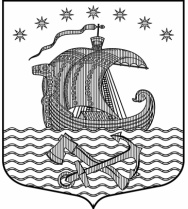                                                  СОВЕТ ДЕПУТАТОВ                       МУНИЦИПАЛЬНОГО ОБРАЗОВАНИЯСВИРИЦКОЕ СЕЛЬСКОЕ ПОСЕЛЕНИЕВОЛХОВСКОГО МУНИЦИПАЛЬНОГО РАЙОНАЛЕНИНГРАДСКОЙ ОБЛАСТИ (ЧЕТВЕРТОГО СОЗЫВА) ПРОЕКТ РЕШЕНИЯот __________года                                                                                     № ____Об исполнении бюджета муниципального образования Свирицкое сельское поселение Волховского муниципального района Ленинградской области за 2021 годРассмотрев итоги исполнения бюджета МО «Свирицкое сельское поселение» Волховского муниципального района Ленинградской области за 2021 год Совет депутатов муниципального образования Свирицкое сельское поселение решил: 1. Утвердить отчет об исполнении бюджета муниципального образования Свирицкое сельское поселение за 2021 год:  - по доходам бюджета по кодам бюджетной классификации в сумме 12103,17 тыс.  рублей (приложение №1);      - по источникам финансирования дефицита бюджета -320,4 тыс. рублей (приложение №1)          -  по расходам бюджета в сумме 12423,60 тыс. рублей:   по разделам, подразделам функциональной классификации расходов бюджета (приложение №2);   по целевым статьям (муниципальным программам и непрограммным направлениям деятельности), группам и подгруппам видов расходов классификации расходов бюджета, а также по разделам и подразделам классификации расходов бюджета (приложение №3);   по целевым статьям (муниципальным программам и непрограммным направлениям деятельности), видам расходов функциональной классификации расходов (приложение №4); по ведомственной структуре расходов бюджета (приложение №5)- по источникам финансирования дефицита бюджета -320,4 тыс. рублей (приложение №6) 2. Настоящее решение подлежит официальному опубликованию в газете «Волховские огни» и размещению на официальном сайте  муниципального образования Свирицкое сельское поселение  //www.svirica-adm.ru/.                                                             3.Решение вступает в силу с момента его официального опубликования.4.   Контроль возложить на постоянную комиссия по бюджету, налогам, и экономическим вопросам Глава муниципального образования                                               А.В. Куликов 